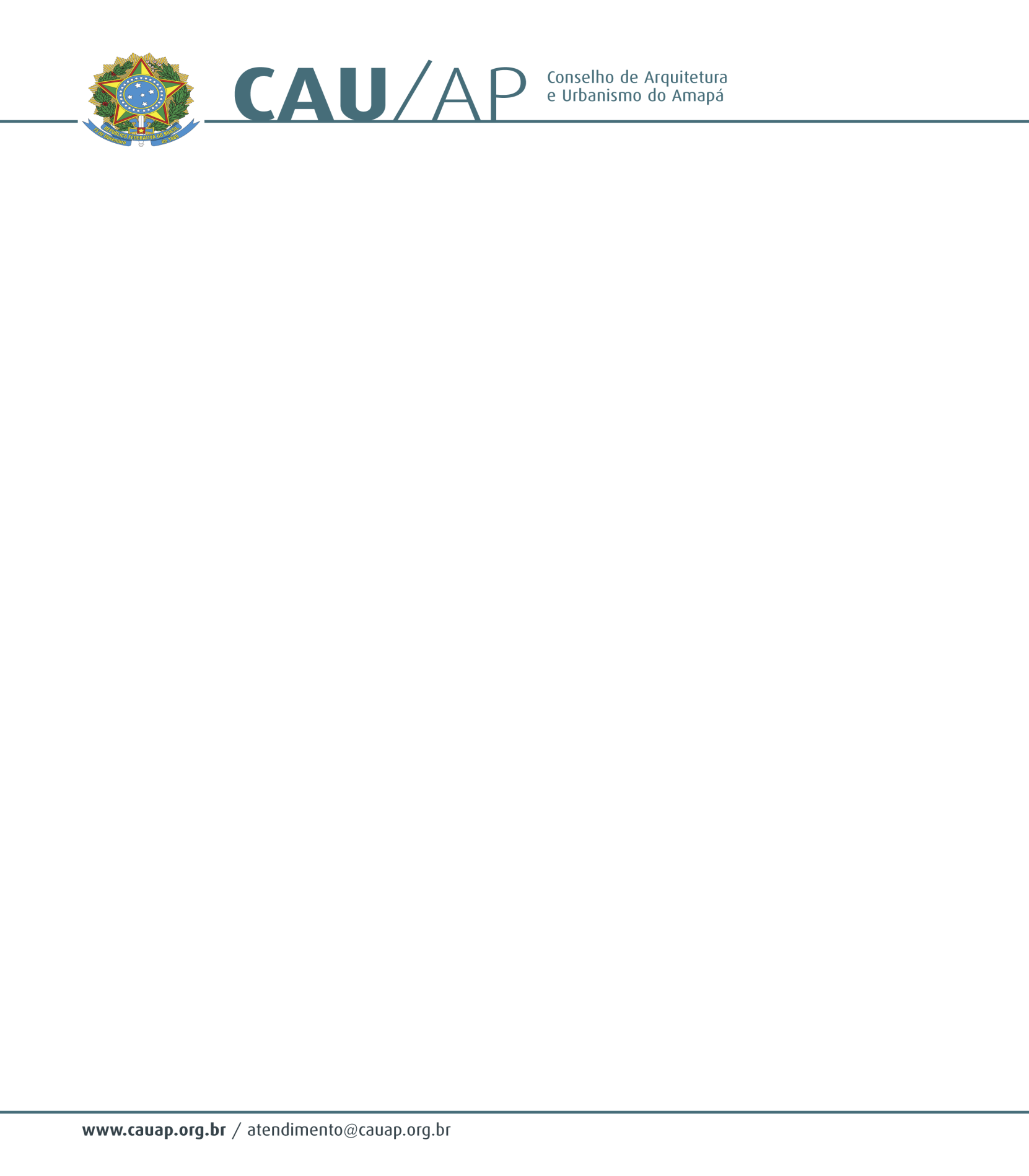 PORTARIA NORMATIVA Nº 01 DE 05 DE JANEIRO DE 2018Dispõe sobre a exoneração do cargo de Assessoria Jurídica do CAU/AP, cargo de livre provimento.O Presidente do Conselho de Arquitetura e Urbanismo do Amapá - CAU/AP, no uso de suas atribuições que lhe confere o art. 29 da lei nº 12.378 de 31 de dezembro de 2010, e art. 57 do Regimento Interno do CAU/AP. RESOLVE:Art. 1º- Exonerar Viviane Linhares Carmezim Perdigão Gomes, CPF 511.908.852-04, do cargo de Assessora Jurídica do CAU/AP, cargo em comissão de livre provimento e exoneração, com efeitos do dia 10 de janeiro.  Art. 2º - Esta portaria entra em vigor na data de sua assinatura. Dê ciência, e cumpra-se.CESAR AUGUSTO BATISTA BALIEIROPresidente do CAU/AP